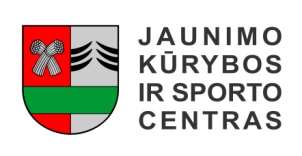 ŠAKIŲ RAJONO SAVIVALDYBĖS JAUNIMO KŪRYBOS IR SPORTO CENTRASBiudžetinė įstaiga, V. Kudirkos g. 64, Šakiai, LT-71124, tel. (8345) 60187, el. p. jksc@takas.lt Duomenys kaupiami ir saugomi Juridinių asmenų registre, kodas 190824054, PVM mokėtojo kodas LT100006169918                                                                                                                                                                                                                   2016 04 11Šakių krepšinio lygos čempionato finalasData: 2016 04 10Vieta: Šakių rajono JKSC sporto salė Organizatorius: Šakių krepšinio lygaVaržybų vyr. teisėjai: A. Bataičio krepšinio mokyklos teisėjai       Dalyviai: varžybose dalyvauja bendrojo ugdymo mokyklų mokinių komandos, sudarytos iš 6-12 klasių merginų, gali dalyvauti ir vaikinai. Varžybose dalyvauja komandos sudarytos iš skirtingų klasių mokinių arba iš vienos klasės mokinių. Komandą sudaro 10 dalyvių, iš jų 2 sukėjai, 6 pagrindiniai šokėjai, 2 atsarginiai. Mokyklai atstovauti gali dvi mokinių komandos. Naudingiausi žaidėjai: „Valjona“ K.Pupinis;„Nova“ M.Užupis;„Kubiliai“ Š.Jurgutis;„Kriūkai“ A.Stanaitis;„Skveras“ M.Švelnys;„Laisvė“ M.Kriaučiūnas;„Vožtuvai“ R.Šimaitis;„Spurtas“ D.Kasparaitis;„Sparta“ E.Šlyteris;„Skydas“ V.Jurkšaitis; „Tauras“ A.Miliušis;„Splitas“ R.Venckūnas; „Gelgaudiškis“ A.Dabrila;„Trigada“ K.Viliūšis;„JKSC-Varpas“ E.Levišauskas;„Gotlybiškiai“ V.Mačiulaitis.Finalo rėmėjai:Šakių rajono savivaldybė, UAB Uriga, Įmonė “Volfas Engelman”, UAB Sakalas, UAB Docenta, UAB Gulbelė.Komandos nugalėtojos:Mažosios taurės:I vieta - SkydasII vieta - SpartaIII vieta - TaurasIV vieta - SplitasDidžiosios taurės:I vieta - ValjonaII vieta - NovaIII vieta - KriūkaiIV vieta - KubiliaiIš viso čempionate surengta 118 varžybų, dalyvo virš 220 žaidėjų, teisėjavo 23 teisėjai (Šakių, Kauno, Marijampolės, Vilkaviškio).Parengė,Rima MozūraitienėŠakių rajono Jaunimo kūrybos ir sporto centrodirektoriaus pavaduotoja moksleivių sportui        Tel./faks. (8 345) 60187, Mob. 8 624 78553El. paštas rima.mozuraitiene23@gmail.com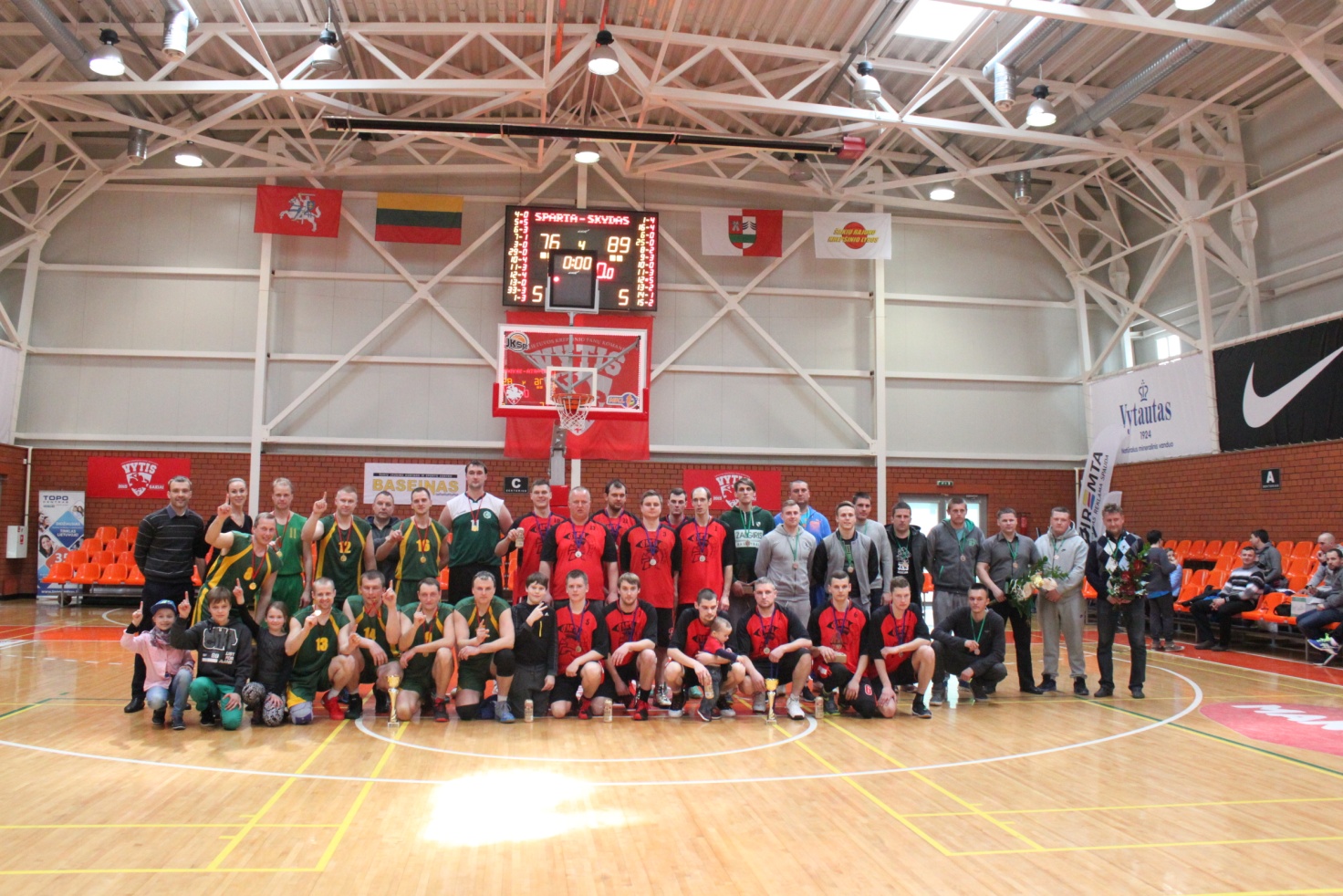 Mažosios taurės finalininkai (Skydas, Sparta, Tauras)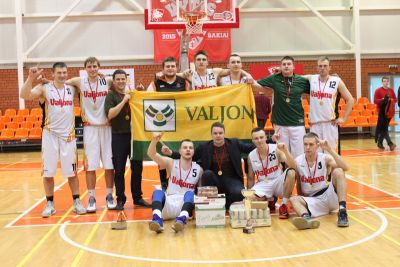                                                                   Didžiosios taurės finalininkai (Valjona)